New California State Constitutional Convention 7October 15-17, 2020Fresno, CA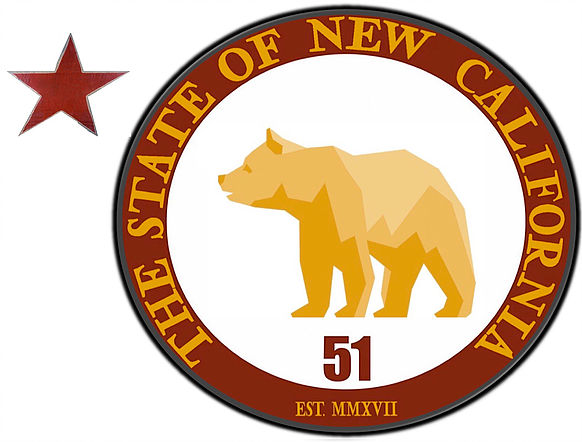 WorkshopsVoter Registration  Election FraudSocial Media/building email lists  			Fund raising  How to create a message  Gaining Support for New California from President Trump  Gaining Support for New California from Members of California’s Congressional Candidates Working with California State Assembly Members Working with California State SenatorsArticle IV, Section 4	Republican Form of Government	Free from Invasion	Free from Domestic ViolenceGrievancesRecruiting. Vetting and Developing Memberships    Outreach to Communities/General public   Malcolm McGoughThese workshops will be spread over three days Meetings, Town Hall, Rally, Store Fronts, March to Rally, Hong Kong, Open California, Save California, New California